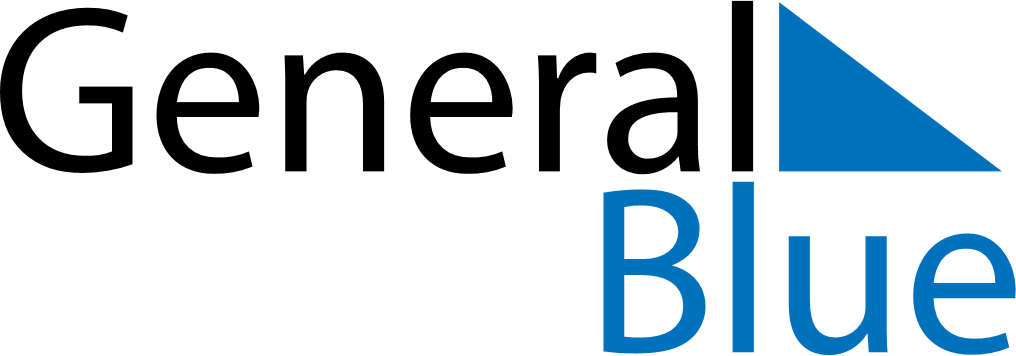 October 2028October 2028October 2028October 2028UkraineUkraineUkraineSundayMondayTuesdayWednesdayThursdayFridayFridaySaturday12345667Defenders of Ukraine DayDefenders of Ukraine Day (substitute day)8910111213131415161718192020212223242526272728293031